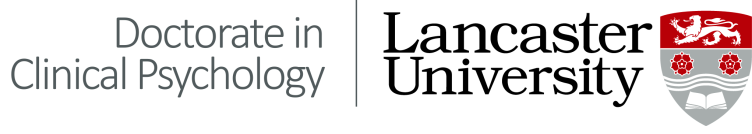 Thesis feedback form 2012 cohortThe purpose of this form is to record feedback on the discussions from the thesis presentation day. Please complete the details for the form as soon as possible after your presentation and email it to a member of the presentation panel for approval. The staff member will then forward it to the research coordinator.You are then encouraged to share this with your field supervisor (if appropriate) and your research support person in order to develop your proposal. Please remember that it is not the role of the presentation panel to ‘approve’ or otherwise your proposal. The aim of the presentation panel is to provide feedback on the proposal and discuss practical and ethical issues. You will need to consider how to respond to these points when discussing your proposal further with your supervisors. Necessary changes/actions: These suggestions must be taken forward in order for the project to be viable.Further discussions: These recommendations are optional and should be discussed with your academic supervisor.Please put a tick in this box if it is decided that the project must be brought back to another peer reviewComments on Thesis content areaComments on Thesis content areaNecessary changes/action:Further considerations:Comments on Thesis methodologyComments on Thesis methodologyNecessary changes/action:Further considerations:Comments on analysisComments on analysisNecessary changes/action:Further considerations:Comments on practical and ethical issuesComments on practical and ethical issuesNecessary changes/action:Further considerations: